Aan: leerlingen, ouders/verzorgers en medewerkers
Onderwerp: Op weg naar een toekomstbestendig vo MaastrichtBeste leerlingen, ouders/verzorgers en medewerkers,We hebben jullie op 19 april op de hoogte gebracht van het eerste ontwerp voor het onderwijsaanbod voor voortgezet onderwijs in Maastricht. Basis daarvoor was het adviesrapport van de commissie ARVO 2040. Hieronder het eerste ontwerp. Zoals bekend is dit nog niet compleet of definitief. Het ontwerp gaan we nog nader uitwerken. De profielen van de scholen zijn werktitels. Het hele voorstel over het toekomstig voortgezet onderwijs in Maastricht is online te lezen. Door op de ingeslagen wegEerste stap op de weg naar het toekomstig onderwijs was om het ontwerp voor te leggen aan de medezeggenschap. Inmiddels hebben de medezeggenschapsraden van de Maastrichtse scholen zich gebogen over het onderwijsontwerp en de ingezette koers. Alle medezeggenschapsraden geven aan overwegend positief te zijn over de ontwerpcriteria die voor het ontwerp zijn gebruikt. Ze staan achter het uitgangspunt om vooral te behouden en te versterken wat al goed is en vanuit de kracht van onze scholen verder te verbeteren en te ontwikkelen. We zijn blij met deze reacties en zijn verheugd jullie te melden dat we kunnen doorgaan op de ingeslagen weg.    Een aantal medezeggenschapsraden heeft vragen gesteld of zorgen geuit. Na de zomervakantie gaan we met hen in gesprek. We hebben er vertrouwen in dat we met de leerlingen, ouders/verzorgers, medewerkers en de gemeente in het nieuwe schooljaar voortvarend verder kunnen bouwen aan het toekomstig voortgezet onderwijs in Maastricht. Ook in het nieuwe schooljaar houden we u op de hoogte. We wensen u een fijne zomer.
Met vriendelijke groet, Patricia Hanssen, rector Bernard Lievegoed College Paula Corsten, rector Sint-MaartenscollegePeter-Mathijs Linsen, rector Bonnefanten College Petra Stuit, rector VMBO Maastricht, Terra Nigra en NOVO College Tim Neutelings, rector Porta Mosana College Eugène Bernard en Sandra Holtjer-Mols, college van bestuurEerste ontwerp onderwijsaanbod vo Maastricht Eerste ontwerp onderwijsaanbod vo Maastricht Eerste ontwerp onderwijsaanbod vo Maastricht Eerste ontwerp onderwijsaanbod vo Maastricht Lyceum, scholengemeenschap met havo en vwo Porta Mosana CollegeProfiel TAAL EN WETENSCHAP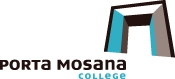 TTO - Tweetalig onderwijsBPS - BegaafdheidsprofielschoolSportvriendelijke schoolLyceum, scholengemeenschap met havo en vwo Porta Mosana CollegeProfiel TAAL EN WETENSCHAPTTO - Tweetalig onderwijsBPS - BegaafdheidsprofielschoolSportvriendelijke schoolOnderwijsgemeenschap met vmbo-tl, havo en vwo Sint-Maartenscollege Profiel SCIENCE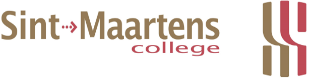 Bèta-vakken-plusTechnasiumEconasiumOnderwijsgemeenschap met vmbo-tl, havo en vwo Sint-Maartenscollege Profiel SCIENCEBèta-vakken-plusTechnasiumEconasiumSchool met voorbereidend mbo en havo 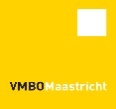 Bonnefanten College en VMBO MaastrichtProfiel MEESTERSCHAPProjectonderwijs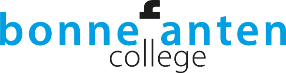 SkillsMuziektalentSchool met voorbereidend mbo en havo Bonnefanten College en VMBO MaastrichtProfiel MEESTERSCHAPProjectonderwijsSkillsMuziektalentOnderwijsgemeenschap met voorbereidend mbo b/k/tl, havo en vwo 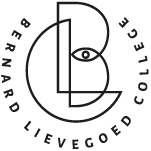 Bernard Lievegoed CollegeProfiel ARTSVrijeschool pedagogie MuziektalentStages Onderwijsgemeenschap met voorbereidend mbo b/k/tl, havo en vwo Bernard Lievegoed CollegeProfiel ARTSVrijeschool pedagogie MuziektalentStages Praktijkonderwijs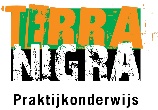 Terra NigraEerste Opvang Anderstaligen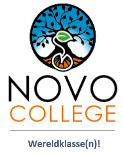 NOVO College Wereldklasse(n)!Eerste Opvang AnderstaligenNOVO College Wereldklasse(n)!Internationaal onderwijsVmbo-tl, havo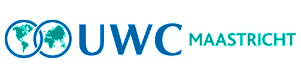 vwo, IGVOUnited World College MaastrichtOntmoeting tussen leerlingenSportevenementen tussen alle scholenSamen aanbieden van niet alledaagse schoolvakken Projectweken met vakmodules dwars door alle scholenOntmoeting tussen leerlingenSportevenementen tussen alle scholenSamen aanbieden van niet alledaagse schoolvakken Projectweken met vakmodules dwars door alle scholenOntmoeting tussen leerlingenSportevenementen tussen alle scholenSamen aanbieden van niet alledaagse schoolvakken Projectweken met vakmodules dwars door alle scholenOntmoeting tussen leerlingenSportevenementen tussen alle scholenSamen aanbieden van niet alledaagse schoolvakken Projectweken met vakmodules dwars door alle scholen